Publicado en Valencia el 25/02/2021 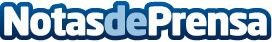 IFET y PrimerFrame reabren las puertas de su instituto Con una nueva edición de los Másteres de Animación 3D y Videojuegos, que darán la posibilidad a sus estudiantes de participar en los más importantes eventos del sectorDatos de contacto:Raquel García Aneiros+34 634 79 61 99Nota de prensa publicada en: https://www.notasdeprensa.es/ifet-y-primerframe-reabren-las-puertas-de-su Categorias: Nacional Imágen y sonido Programación Juegos Valencia Premios Universidades Innovación Tecnológica Gaming http://www.notasdeprensa.es